KIND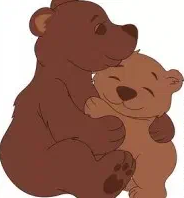            ALICELOUD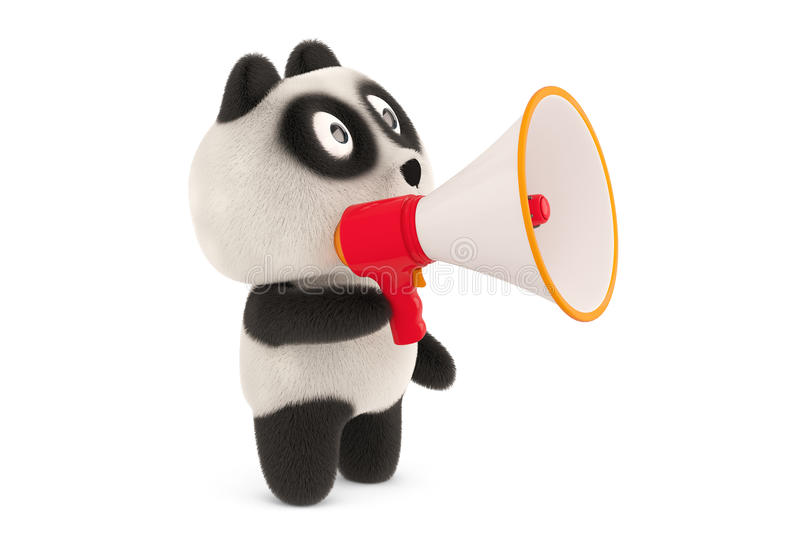 BOBPRETTY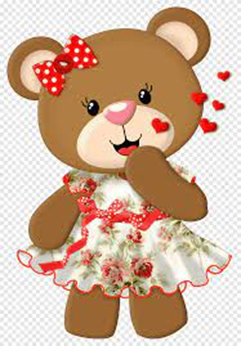               ANNSHY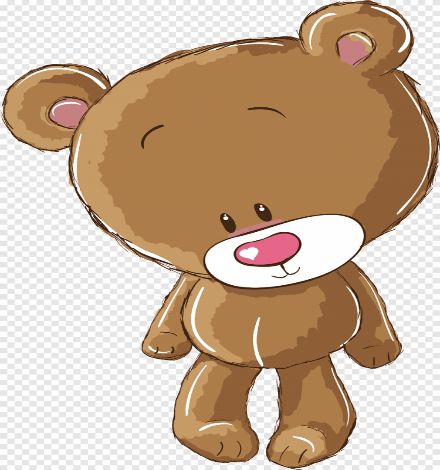                 DENSTRONG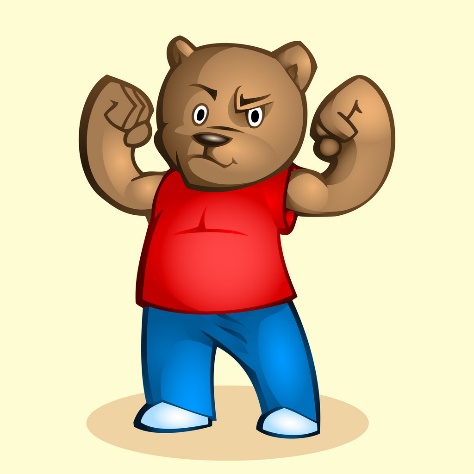               PAULGOOD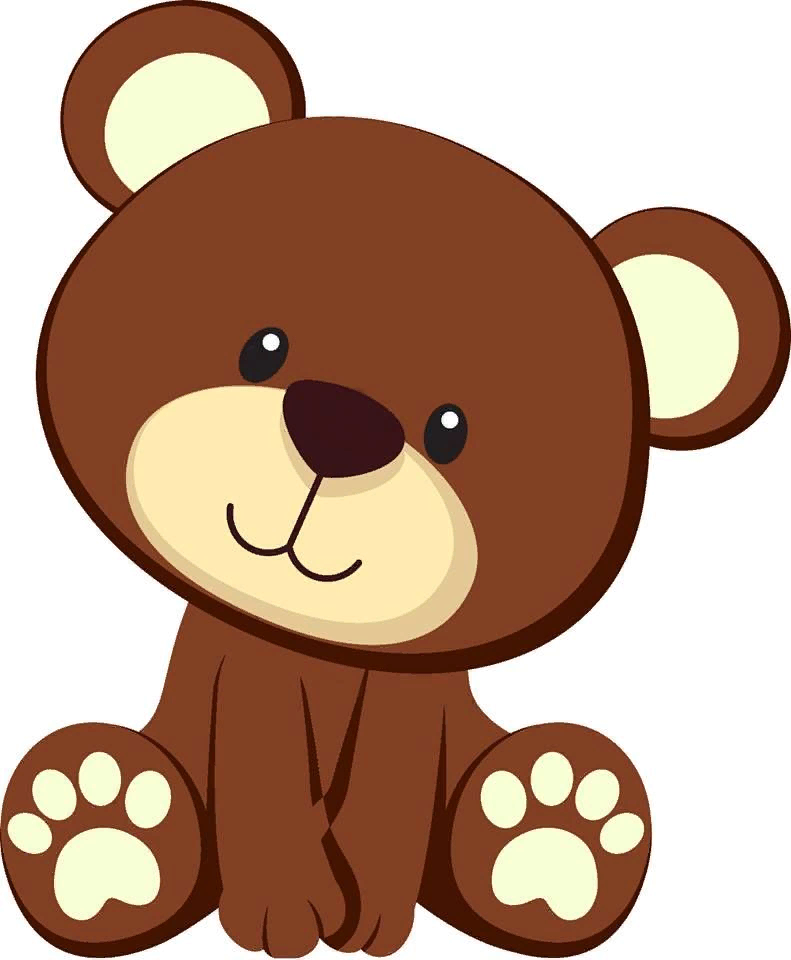 JACKСоставить предложения по образцу.Образец -  Alice is kind.Ответы Bob is loud.Ann is pretty.Den is shy.Paul is strong.Jack is good.Карточка №1Степени сравнения односложных и двусложных прилагательныхСравнительная степень односложных и двусложных прилагательных, образуется путем добавления суффикса _______Fast - fasterПревосходная степень односложных и двусложных прилагательных, образуется путем добавления суффикса _______Fast - fastestЕсли прилагательное оканчивается на согласную + у, у заменяем на __ и добавляется happy       –    happier   –     happiestсчастливый –счастливее- самый счастливый ИСКЛЮЧЕНИЯ:____________  _____________  __________________________  _____________  ______________Ответы 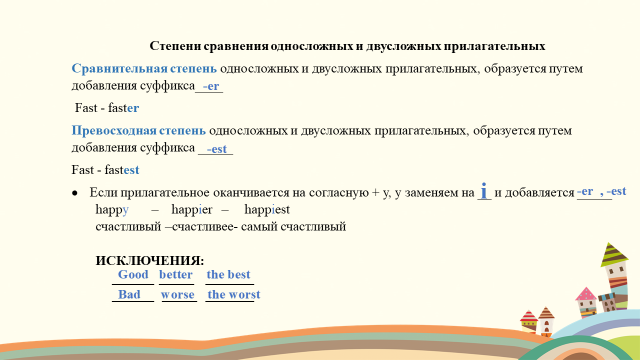 Карточка №2Задание- образовать сравнительную и превосходную степени данных прилагательных.ОтветыКарточка №3Задание – в парах запишите предложения, разыграйте диалог.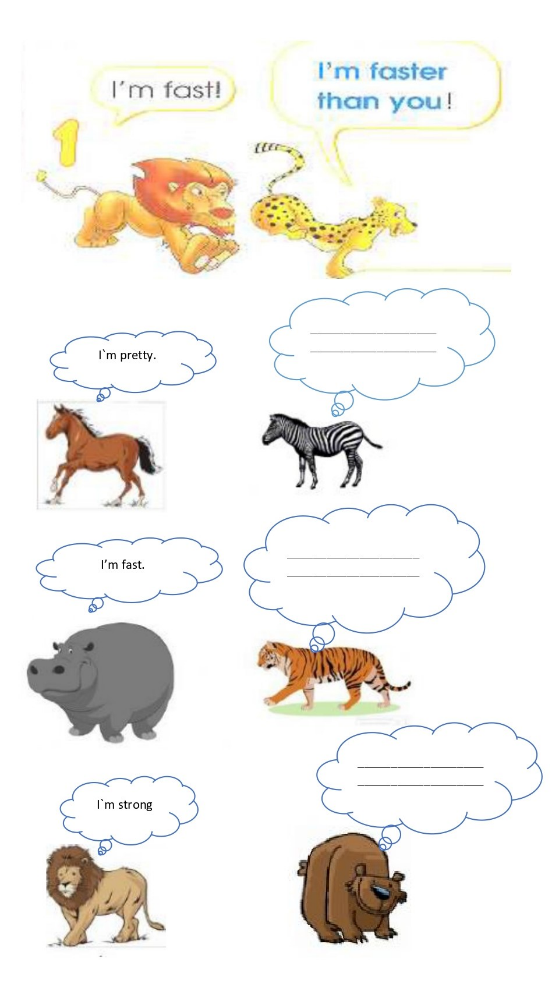 Ответы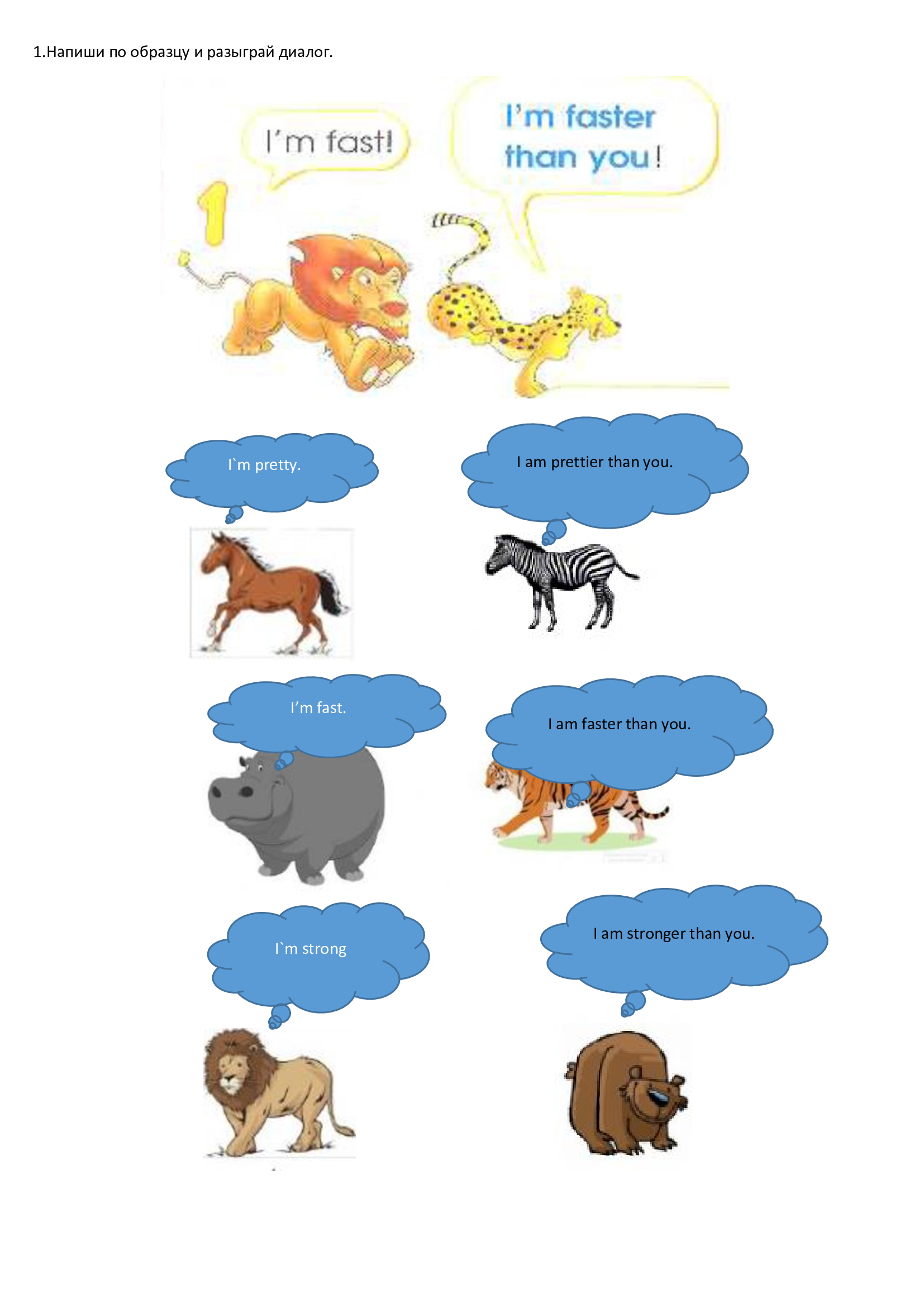 Карточка №4Задание – прослушайте текст и выберите «Yes» или «No».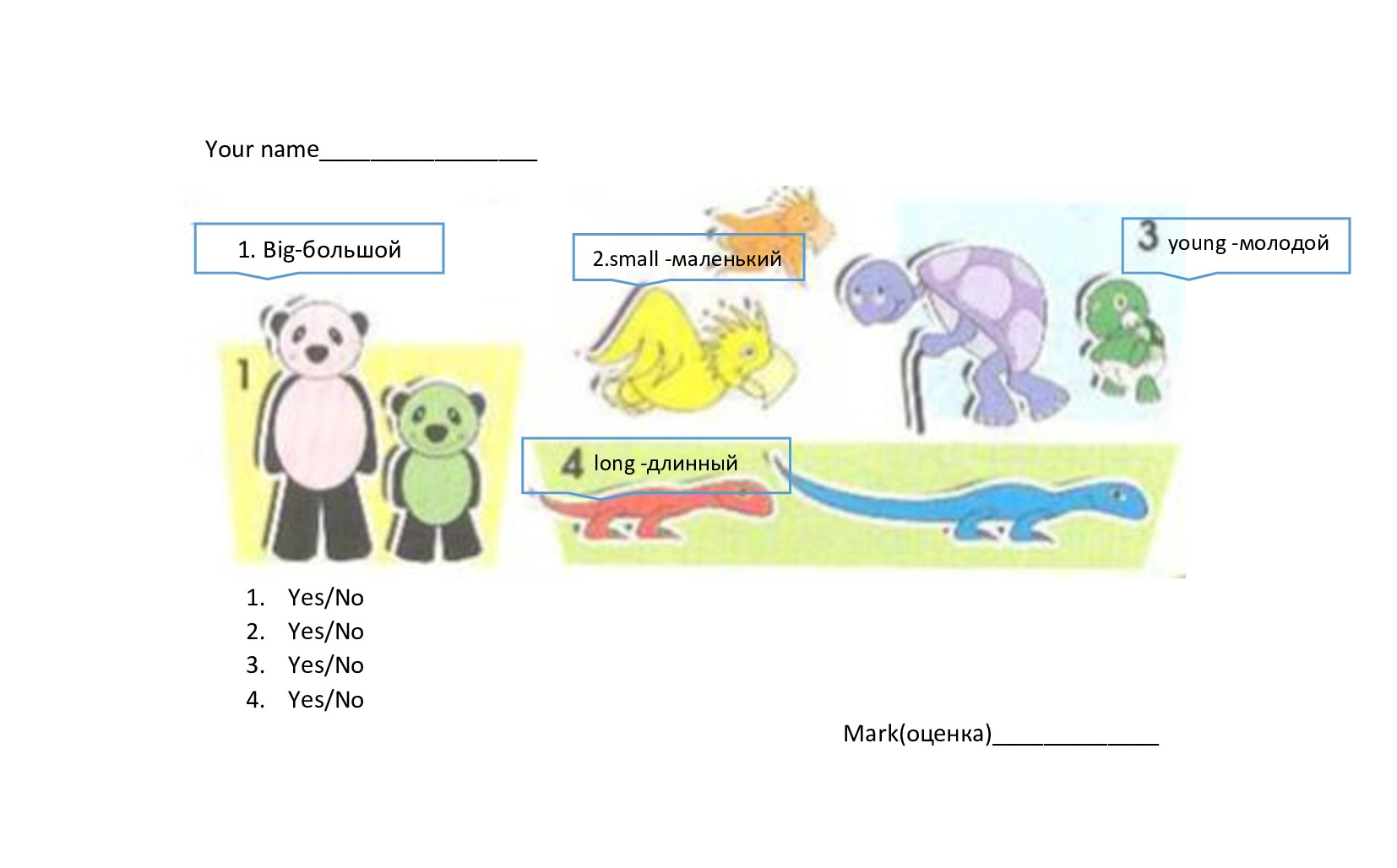 ОтветыNoYesNoNoТекст для аудирования:The green panda is bigger than the white panda.The yellow parrot isn`t smaller than the orange parrot.The purple tortoise is younger than the green tortoise.The blue lizard isn`t longer than the red lizard.Приложение 1Карточка №5 Задание - прочитай письмо и переведи устно.Dear Lily,Thank you for your letter.Yesterday, I was at the zoo and saw a lot of animals: pandas, tigers, lions, dolphins, giraffes, bears. I knew interesting information about them. Dolphins are the fastest swimmers. They can swim up to 57 kilometers per hour!The world`s tallest animal is a giraffe!At birth, a panda is smaller than a mouse. It`s only about 120 grams.	Write back.	Best wishes,	Your grandmaПрочитай письмо ещё раз и закончи предложение.The fastest animals are ____________.A giraffe is _______________.There were __________________________ at the zoo.Ответы 	The fastest animals are dolphins.A giraffe is the tallest animal.There were pandas, tigers, lions, dolphins, giraffes, bears at the zoo.Сравнительная Превосходная shystronggoodloud kindprettyСравнительная Превосходная shyshiershieststrongstrongerstrongestgoodbetterbestloud louderloudestkindkinderkindestprettyprettierprettiest